附件1南通经济技术开发区控股集团有限公司直属企业2021年第三批公开招聘岗位简介表附件2                                       编号：南通经济技术开发区控股集团有限公司直属企业2021年公开招聘工作人员报名表带“*”为必填项。承诺：本人郑重承诺以上所填资料完全真实，否则承担全部责任。本人签名：                                                报名时间：附件3授权委托书本人：        （身份证号：                                ），因个人原因,本人不能到现场进行报名，现特委托：                 同志（身份证号：                                ）代为办理报名相关手续（报名岗位代码为：             ）。                       委托人（签字）：                                          受托人（签字）：                                              日         期：   附件4疫情防控登记表健康申报及承诺书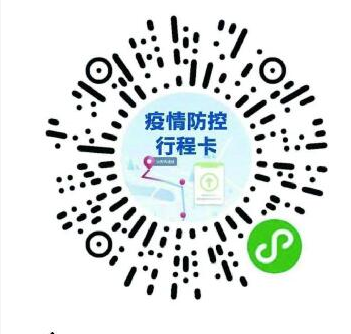 微信扫描二维码，查询近14天出行轨迹。序号公司类别岗位代码及名称年龄拟招人数学历专业其他1星湖置业01岗建筑景观设计主管40周岁以下（1981年1月1日以后出生）1全日制本科及以上建筑工程类、城建规划类1.具有3年及以上乙级设计院或房地产企业同等岗位工作经历；2.熟悉房地产项目景观设计管理全过程，精通相关专业知识及技术规范，熟悉相关设计软件操作；3.具有中级及以上职称者优先。2星湖置业02岗工程管理主管40周岁以下（1981年1月1日以后出生）1全日制本科及以上建筑工程类1.具有3年以上房地产企业或施工总承包资质一级及以上的施工单位或房屋建筑甲级监理单位工程管理相关工作经验；2.掌握工程管理、工程技术等方面的专业知识；3.具有中级及以上职称或二级建造师及以上资格者优先。序号公司类别岗位代码及名称年龄拟招人数学历专业其他3星湖置业03岗工程机电管理主管40周岁以下（1981年1月1日以后出生）1全日制本科及以上建筑工程类、机电控制类、能源动力类、电子信息类1.具有3年以上房地产企业或施工总承包资质一级及以上的施工单位工程机电管理相关工作经验；2.掌握工程管理、工程技术等方面的专业知识；3.具有中级及以上职称者优先。4星湖置业04岗商业运营经理助理40周岁以下（1981年1月1日以后出生）1全日制本科及以上不限1.具有3年以上商业运营或3年以上房地产营销管理经验；2.负责或参与过3万平米以上商业项目的运营或5万平米以上住宅项目营销管理工作；3.对房地产的管理体系、制度及流程有深刻认识，有丰富的团队管理经验；4.具有硕士研究生学历（学位）、中级及以上职称者优先。序号公司类别岗位代码及名称年龄拟招人数学历专业其他5能达财管05岗会计主管35周岁以下（1986年1月1日以后出生）2全日制本科及以上财务、会计、审计等相关专业1.具有3年以上大中型企业或会计师事务所工作经验； 2.有较强的文字表达能力、综合分析能力和沟通协调能力；3.具有硕士研究生学历者优先；4.具有注册会计师资格或中级以上专业技术职称者优先。6能达财管06岗融资管理高级主管35周岁以下（1986年1月1日以后出生）1全日制本科及以上金融、财务、计算机类专业1.具备开展融资、信贷业务的能力水平;2.具有3年以上金融机构相关岗位或大中型企业融资、信贷相关工作经验；3.有较强的文字表达能力、综合分析能力和沟通协调能力；4.具有经济师、金融分析师、理财规划师等证书者优先。序号公司类别岗位代码及名称年龄拟招人数学历专业其他7能达财管07岗资金管理高级主管35周岁以下（1986年1月1日以后出生）1全日制本科及以上经济、金融、财务、会计、审计类专业1.具备开展资金运作的能力水平;2.具有5年以上金融机构相关岗位或大中型企业相关工作经验；3.有较强的文字表达能力、综合分析能力和沟通协调能力；4.具有会计师、经济师、金融分析师、理财规划师等证书者优先。8物贸公司08岗业务部业务员30周岁以下（1991年1月1日以后出生）1全日制大专及以上机电设备相关专业1.具备机电设备相关知识；2.有较强的责任心与沟通能力；3.对贸易岗位感兴趣，且接受频繁出差的工作需要；4.有一定采销经验。9星湖商管09岗位项目管理副经理40周岁以下（1981年1月1日以后出生）1本科及以上不限1.具有3年以上房地产商业或住宅项目管理经验；2.负责过3万平米商业地产或5万平方米以上住宅项目的管理；3.能够独立组织建立项目服务管理体系，包括制度、流程和相关管理规范等，监督指导商业或住宅项目品质管理，定期组织考评，提升项目服务质量。姓  名姓  名姓  名性  别性  别出生年月（  岁）出生年月（  岁）照片民  族民  族民  族籍  贯籍  贯政治面貌政治面貌照片入党时间入党时间入党时间参加工作时间参加工作时间健康状况健康状况照片报考岗位报考岗位报考岗位职称／执业资格证职称／执业资格证照片熟悉专业有何专长熟悉专业有何专长熟悉专业有何专长熟悉专业有何专长熟悉专业有何专长照片学历学位学历学位学历学位全日制教育全日制教育毕业院校系及专业毕业院校系及专业学历学位学历学位学历学位在职教育在职教育毕业院校系及专业毕业院校系及专业工作单位及现任职务工作单位及现任职务工作单位及现任职务工作单位及现任职务工作单位及现任职务个人简历（高中起的学习及工作情况，请如实填写）工作业绩及奖惩情况（请如实填写）工作业绩及奖惩情况（请如实填写）家庭主要成员及重要社会关系家庭主要成员及重要社会关系称  谓称  谓姓  名姓  名年龄年龄政治  面貌工作单位及职务工作单位及职务工作单位及职务工作单位及职务工作单位及职务工作单位及职务家庭主要成员及重要社会关系家庭主要成员及重要社会关系家庭主要成员及重要社会关系家庭主要成员及重要社会关系家庭主要成员及重要社会关系家庭主要成员及重要社会关系家庭主要成员及重要社会关系家庭主要成员及重要社会关系家庭  住址家庭  住址邮编身份证号码身份证号码身份证号码身份证号码单位电话单位电话单位电话电子邮箱电子邮箱电子邮箱电子邮箱手机号码手机号码手机号码*期望年薪（税前）*期望年薪（税前）*期望年薪（税前）*期望年薪（税前）*从何处获得招聘信息*从何处获得招聘信息*从何处获得招聘信息姓名身份证号身份证号联系电话健康状况健康状况现住址健康码（时间更新至报名前一天，彩图粘贴下方）健康码（时间更新至报名前一天，彩图粘贴下方）健康码（时间更新至报名前一天，彩图粘贴下方）14天出行轨迹（时间更新至报名前一天，彩图粘贴下方）14天出行轨迹（时间更新至报名前一天，彩图粘贴下方）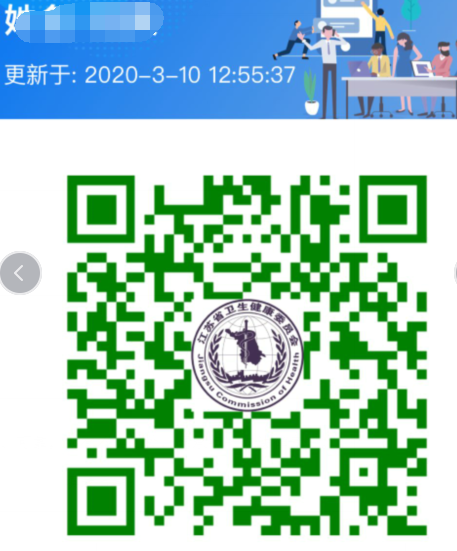 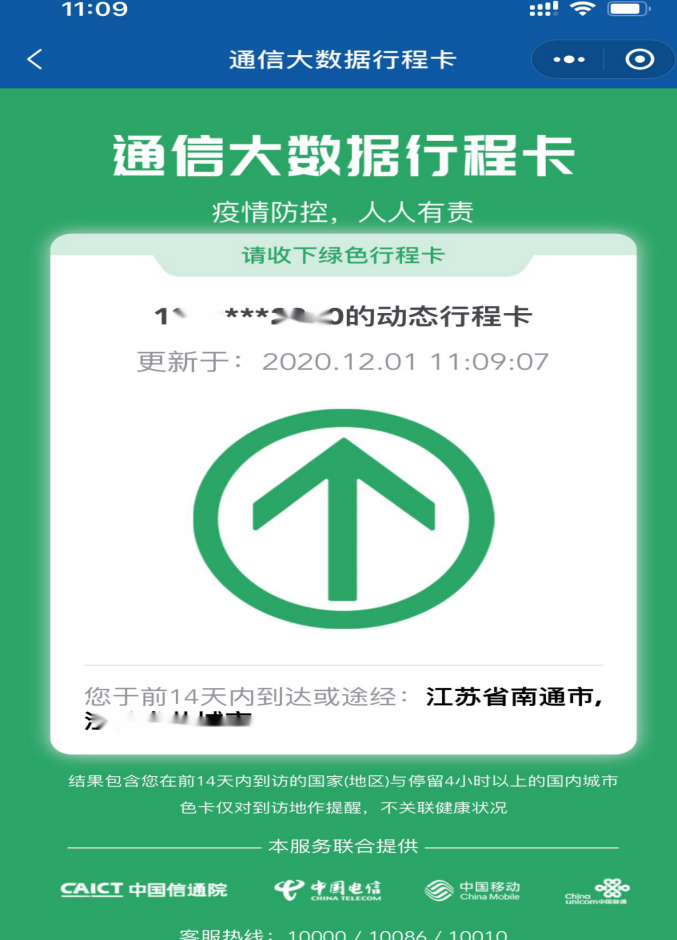 本人保证此表格填写内容真实、完整、可靠，如有不实之处，愿承担一切法律责任。填写人签字：                 填表日期：本人保证此表格填写内容真实、完整、可靠，如有不实之处，愿承担一切法律责任。填写人签字：                 填表日期：本人保证此表格填写内容真实、完整、可靠，如有不实之处，愿承担一切法律责任。填写人签字：                 填表日期：本人保证此表格填写内容真实、完整、可靠，如有不实之处，愿承担一切法律责任。填写人签字：                 填表日期：本人保证此表格填写内容真实、完整、可靠，如有不实之处，愿承担一切法律责任。填写人签字：                 填表日期：姓名性别身份证号现住址联系电话流行病学史考前14天内是否在国内疫情中高风险地区或国（境）外旅居。考前14天内是否在国内疫情中高风险地区或国（境）外旅居。是□否□流行病学史考前14天内是否密切接触新冠肺炎确诊病例、疑似病例或无症状感染者。考前14天内是否密切接触新冠肺炎确诊病例、疑似病例或无症状感染者。是□否□流行病学史是否有发热或咳嗽等呼吸道症状。是否有发热或咳嗽等呼吸道症状。是□否□考生承诺本人在此郑重承诺：填报、现场出示的所有信息（证明）均真实、准确、完整、有效，自愿承担因不实承诺应承担的相关责任、接受相应处理。在考试期间严格遵守考试纪律，服从现场工作人员管理及疫情防控工作安排。考生签名：                                 年   月   日  本人在此郑重承诺：填报、现场出示的所有信息（证明）均真实、准确、完整、有效，自愿承担因不实承诺应承担的相关责任、接受相应处理。在考试期间严格遵守考试纪律，服从现场工作人员管理及疫情防控工作安排。考生签名：                                 年   月   日  本人在此郑重承诺：填报、现场出示的所有信息（证明）均真实、准确、完整、有效，自愿承担因不实承诺应承担的相关责任、接受相应处理。在考试期间严格遵守考试纪律，服从现场工作人员管理及疫情防控工作安排。考生签名：                                 年   月   日  本人在此郑重承诺：填报、现场出示的所有信息（证明）均真实、准确、完整、有效，自愿承担因不实承诺应承担的相关责任、接受相应处理。在考试期间严格遵守考试纪律，服从现场工作人员管理及疫情防控工作安排。考生签名：                                 年   月   日  